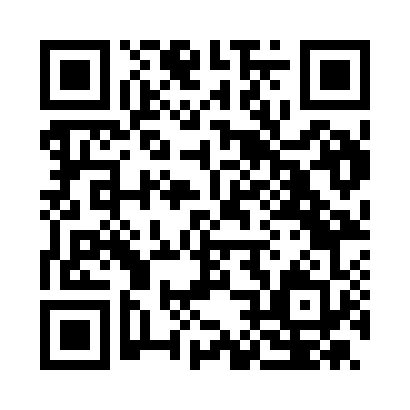 Prayer times for Avise, ItalyMon 1 Apr 2024 - Tue 30 Apr 2024High Latitude Method: Angle Based RulePrayer Calculation Method: Muslim World LeagueAsar Calculation Method: HanafiPrayer times provided by https://www.salahtimes.comDateDayFajrSunriseDhuhrAsrMaghribIsha1Mon5:287:111:356:048:009:372Tue5:257:091:356:058:029:393Wed5:237:071:356:068:039:414Thu5:217:051:346:078:049:425Fri5:197:031:346:088:059:446Sat5:167:021:346:098:079:467Sun5:147:001:336:108:089:478Mon5:126:581:336:118:099:499Tue5:096:561:336:118:119:5110Wed5:076:541:336:128:129:5211Thu5:056:521:326:138:139:5412Fri5:036:501:326:148:159:5613Sat5:006:491:326:158:169:5814Sun4:586:471:326:168:179:5915Mon4:566:451:316:178:1810:0116Tue4:536:431:316:178:2010:0317Wed4:516:421:316:188:2110:0518Thu4:496:401:316:198:2210:0719Fri4:466:381:306:208:2410:0820Sat4:446:361:306:218:2510:1021Sun4:426:351:306:228:2610:1222Mon4:396:331:306:228:2810:1423Tue4:376:311:306:238:2910:1624Wed4:356:301:306:248:3010:1825Thu4:326:281:296:258:3110:2026Fri4:306:261:296:268:3310:2227Sat4:286:251:296:268:3410:2428Sun4:256:231:296:278:3510:2629Mon4:236:221:296:288:3710:2830Tue4:216:201:296:298:3810:29